Заявка для участия в отборе проектов «Родного города» в городе Рудный, Республики Казахстан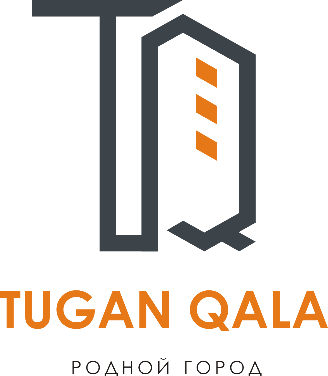 Мини – футбольное поле по адресу: город Рудный, ул. Костанайская д. 8Направление развития общественной инфраструктуры: установка, ремонт и освещение спортивных (тренажерных площадок, футбольных, баскетбольных, волейбольных полей), детских игровых площадок на дворовых территориях и в местах общего пользования.Проектная команда:Пилевин Сергей Юрьевич2023 г.г. РудныйВ Экспертный советЗаявление о допуске проекта к голосованиюНаименование проекта Tuganqala(далее - проект): Мини – футбольное поле по адресу: город Рудный, ул. Костанайская д. 8Место реализации проекта (адрес в г. N, описание привязки к местности)Проектируемая площадка, располагаемая в городе Рудном в пределах дворовой территории многих домов района МЖК  по адресу ул.Костанайская, д.6, 8, 10, 12 и ул.Восточной д.7Описание проекта:Тип проекта: установка, ремонт и освещение спортивных (тренажерных площадок, футбольных, баскетбольных, волейбольных полей), детских игровых площадок на дворовых территориях и в местах общего пользованияОписание проблемы, на решение которой направлен проект: Проектируемая площадка, будет располагаться на  территории обычного пустыря это  обычный заросший пустырь с тропинками для пересечения местности и разбросанным мусором недобросовестных жителей. В то же время, существует проблема отсутствия спортивной площадки, для занятия спортом и укрепления здоровья и физического развития детей и подростков. Молодое поколение занимается футболом на близлежайшей территории дворов имитируя ворота с того что есть и бегая по насыпному грунту при этом получая травмы, портя обувь, дыша пылью которая поднимается при игре, а также попадают в рядом стоящие машины, припаркованные на стационарных парковках.Виды расходов по реализации проекта:Ожидаемые результаты:При положительном результате реализации проекта в 2024 году мы поспособствуем популяризации здорового образа жизни, развития футбола в городе, осуществим мечту многих местных ребят, которые будут с большим удовольствием проводить своё свободное время с пользой. Могу с уверенностью сказать, что построенное мини-футбольное поле станет, одним из лучших строений района МЖК за всё его существование и принесёт большую пользу в развитие и воспитание подрастающего поколения. Ведь наши дети - это будущее нашей страны! А здоровая нация - это залог успеха любого государства! Пользователи проекта:Дети, подростки, проживающие в соседних домах и вблизи расположенных районахЧисло прямых пользователей (человек): 500.Эксплуатация и содержание объекта общественной инфраструктуры, предусмотренного проектом на первый год:Планируемый срок реализации проекта: 30 дней К заявлению прилагаются документы (копии документов, заверенные в установленном порядке, официальным должностным лицом или заявителем):Краткая аннотация проекта «Tuganqala» – на 1 л.Фотографии и снимки места размещения объекта – на 2 л.Технический проект – на 10 л.Копии документов, заверенные представителем акимата района или другим уполномоченным в установленном порядке должностным лицом, подтверждающие право государственной собственности – на 2 л.Документы, подтверждающие стоимость проекта – на 1 л.Согласие с ограничением ответственности – на 1 л.Эскизы (рисунки), характеризующие внешний вид и функциональность объекта – на 2 л. Описание функциональности объекта, вариантов его использования – на 1 л. Всего на 20 листе.Сведения о проектной команде:Заявитель: Пилевин Сергей Юрьевич; Состав проектной команды: Пилевин Сергей Юрьевич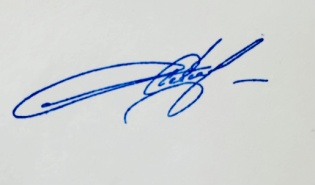 (подпись заявителя)Контактный телефон: 8-775-436-20-01;Эл. почта: miron19122012@gmail.com;Почтовый адрес: город Рудный, ул. Костанайская д.8, кв. 57, индекс 111500Дата:	4  декабря  2023 годаКраткая аннотация о проекте для размещения на титульной странице для голосования на Портале проекта 
«Мини – футбольное поле по адресу: город Рудный, ул. Костанайская д. 8»Проектируемая площадка, располагаемая в пределах дворовой территории многих домов района МЖК  по адресу ул.Костанайская, д.6, 8, 10, 12 и ул.Восточной д.7 на данный момент никак не используется (заросший пустырь). На данной территории в 90-х годах располагался недостроенный детский сад, после его сноса остался котлован с остатками строительных элементов. На сегодняшний день на части территории расположился детский сад огороженный забором, а остальная территория это  обычный заросший пустырь с тропинками для пересечения местности и разбросанным мусором недобросовестных жителей. В то же время, существует проблема отсутствия спортивной площадки, для занятия спортом и укрепления здоровья и физического развития детей и подростков. Молодое поколение занимается футболом на близлежайшей территории дворов имитируя ворота с того что есть и бегая по насыпному грунту при этом получая травмы, портя обувь, дыша пылью которая поднимается при игре, а также попадают в рядом стоящие машины, припаркованные на стационарных парковках.Не понаслышке знаю данную проблему, так как прожил в данном районе более 30 лет и сам мечтал о такой площадке в своей молодости. Проведя устный опрос жителей домов (детей, родителей и автолюбителей) порядка 50 человек, был получен однозначный ответ, что площадка нужна.         Это всё и поспособствовало зарождению проекта - доступного и бесплатного мини-футбольного поля с искусственным газоном на пригодной для этих целей территории.Реализация проекта подразумевает подготовку основания и укладку площадки с искусственным покрытием (зеленой травой) общей площадью 450 м2 и ограждение территории сеткой рабица высотой 4 метра. Ориентировочная стоимость проекта - 12 млн.тенге, а срок реализации - 2 месяца.При положительном результате реализации проекта в 2024 году мы поспособствуем популяризации здорового образа жизни, развития футбола в городе, осуществим мечту многих местных ребят, которые будут с большим удовольствием проводить своё свободное время с пользой. Могу с уверенностью сказать, что построенное мини-футбольное поле станет, одним из лучших строений района МЖК за всё его существование и принесёт большую пользу в развитие и воспитание подрастающего поколения. Ведь наши дети - это будущее нашей страны! А здоровая нация - это залог успеха любого государства! Фотографии и снимки места размещения объекта со спутникаФото местности перед домом Кустанайская 8 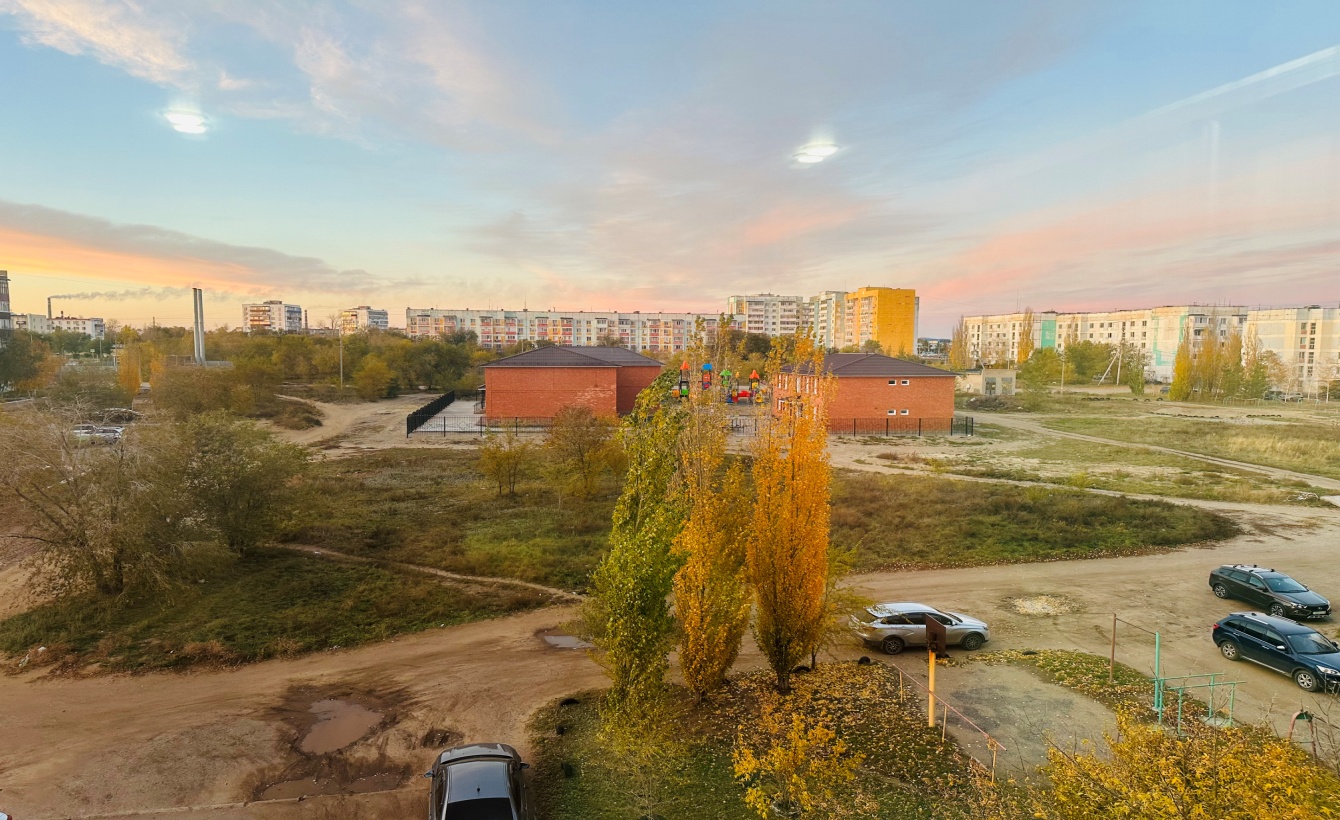 Фото размещения мини-футбольного поля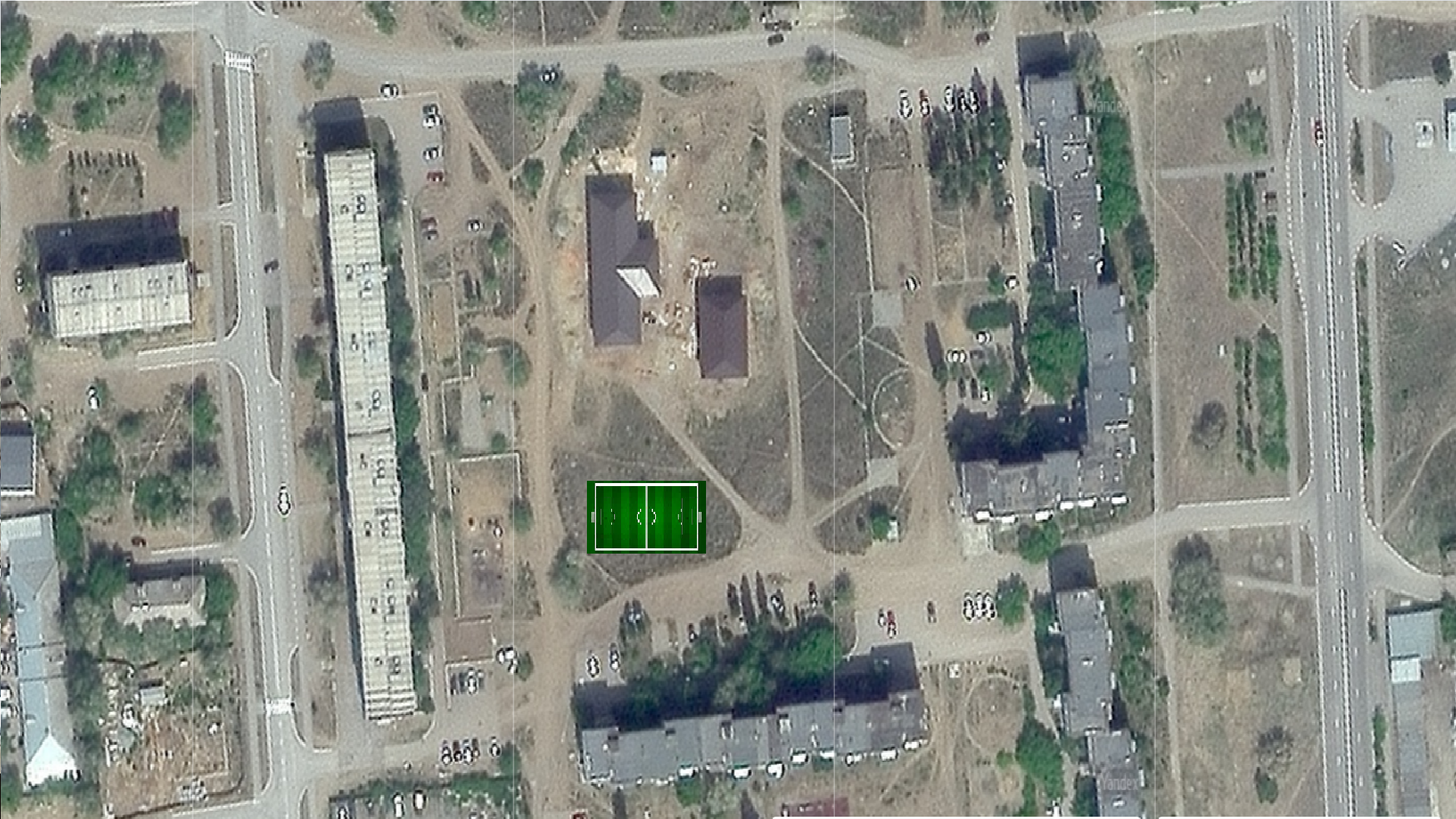 Фото схематического расположения мини-футбольного поля с привязкой к зданиям и подтверждение возможности использования земли.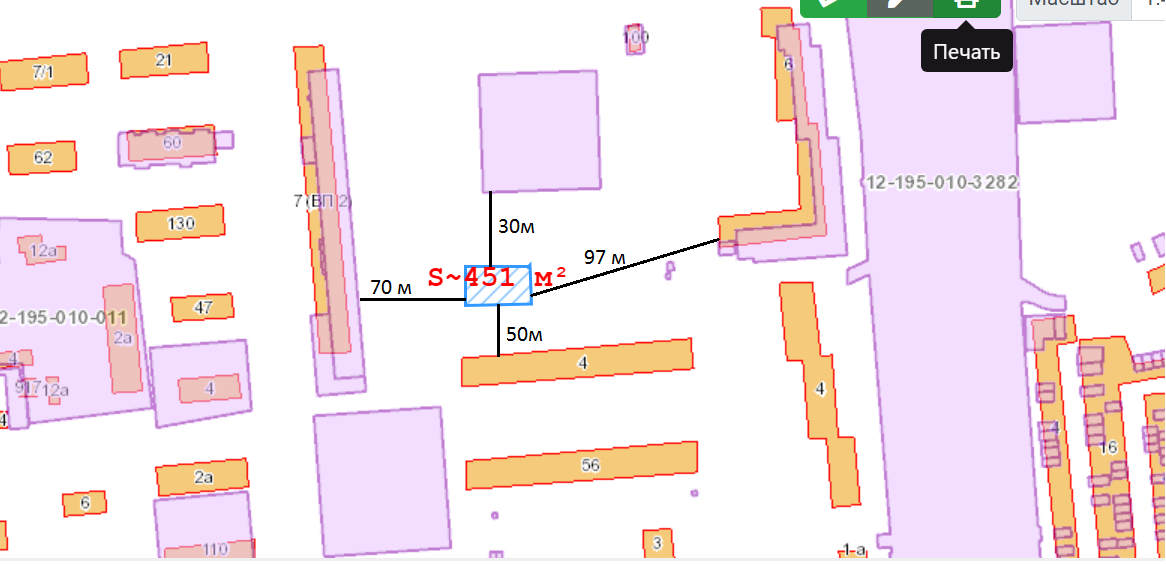 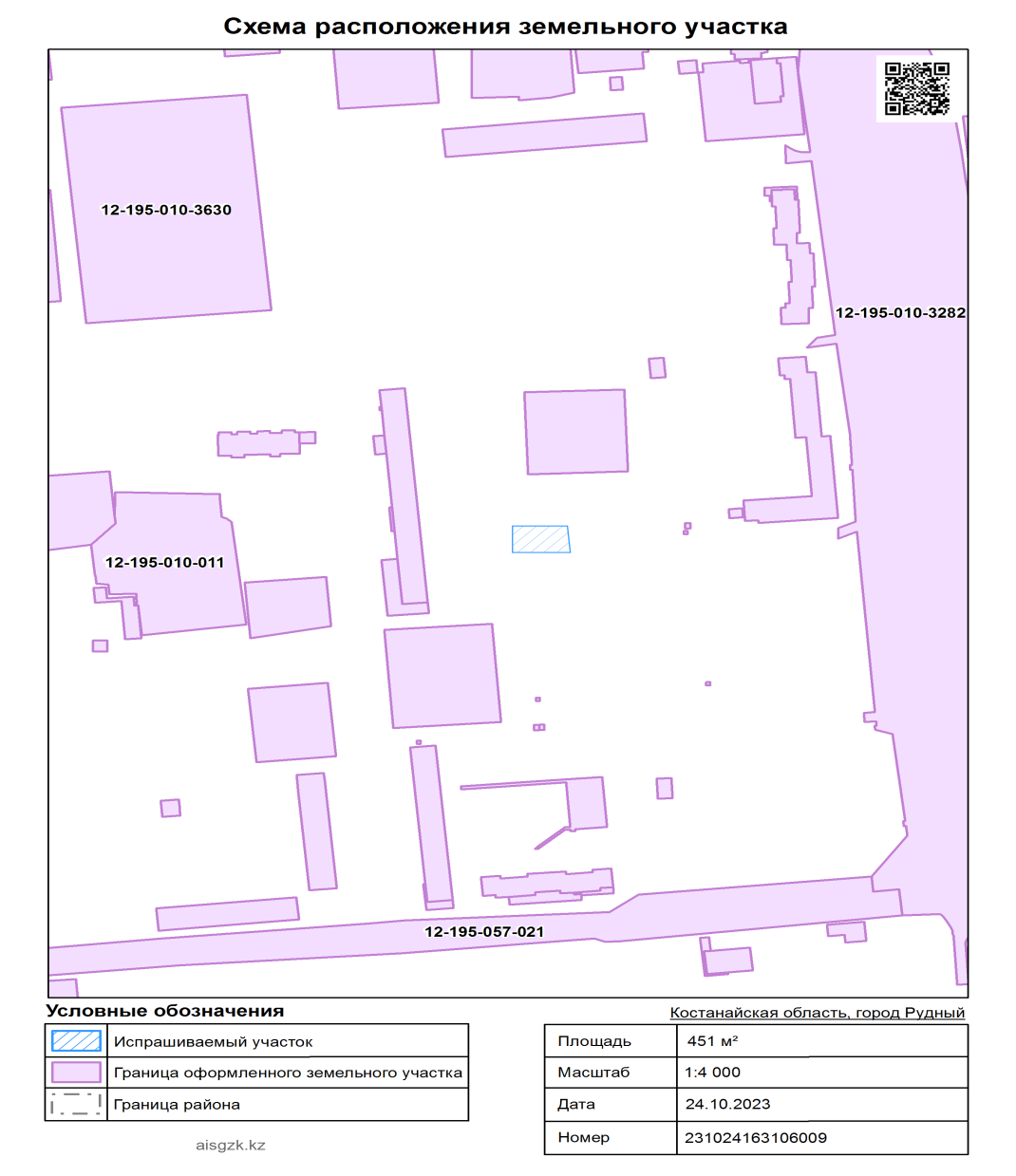 Технический проект «Мини-футбольное поле по адресу ул.Костанайская, д.8»                                                      Автор: Пилевин Сергей Юрьевич2. Расчет ориентировочной стоимости реализации проектаФормула расчета итоговой стоимости проектаОбщая сумма расходов по пунктам 1-5 + 10% от общей суммы расходов по пунктам 1-5 = итоговая общая стоимость проектаПроверкаДополнительные работы и затраты (резерв-прочие) должен составлять не менее 8% от итоговой стоимости проекта, но не более 1 000 000 тенге. Всё оборудование, материалы, работы и т.д. считаем с учетом НДС.Документы, подтверждающие стоимость проектаВ разделе технический проект приложены ссылки сайтов подтверждающих стоимость.     А также приложено 3 коммерческих предложения от потенциальных поставщиков.Согласие с ограничением ответственностиЯ, Пилевин Сергей Юрьевич, выражаю свое согласие, с тем, что качество проекта «Tuganqala» зависит от проектной команды в первую очередь, а возможность его реализации – от результатов голосования. /Пилевин С.Ю.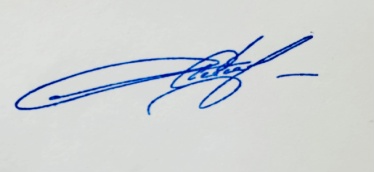 Эскизы (рисунки), характеризующие внешний вид и функциональность объекта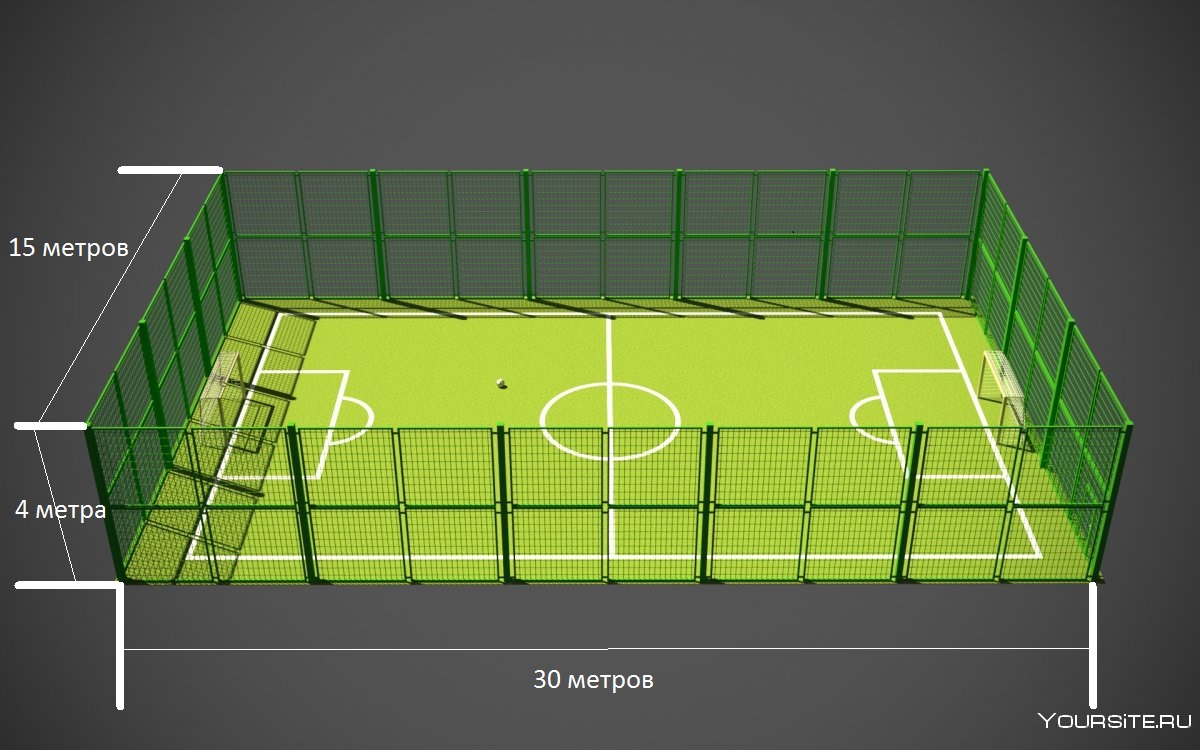 Описание функциональности объекта, вариантов его использования.Мини-футбольное поле с искусственным газоном будет использоваться исключительно в качестве спортивной площадки для развития и популяризации спортивного образа жизни молодого поколения и укрепления здоровья, а также проведения качественных  внутриквартальных соревнований.№п/пВиды работ (услуг)Полная стоимость (тенге) с учётом НДСОписание1Ремонтно-строительные работы 
(в соответствии со сметой)4 436 460Укладка трамбовка оснований(щебня, песка, геотекстильного нетканого материала), монтаж искусственного газона(склеивание швов, врезка разметки, засыпка резиновой крошкой.), монтаж сетчатого ограждения, 3 D калитки, урн, скамеек.  2Приобретение материалов 
(кроме тех, которые учтены в строке «ремонтно-строительные работы»)5 785 718Щебень 20-40 мм-30т, щебень 5-20 мм-15т, щебень отсев-60т, песок-105т, резиновая крошка-2т, искусственный газон CCGrass 40 мм 9000 dTex1-450м2, сетчатое ограждение2500х800-72 шт, столб ограждения СОП80.80.3.0 RAL-128 пог.м, 3 D калитки-6м2, геотекстильны нетканый материал 200г/м2-900м23Приобретение оборудования (кроме того, которое учтено в строке «ремонтно-строительные работы»)559 552Футбольные ворота, урна 4 шт., скамья 4 шт. 4Приобретение услуг201 600Удаление мусора, кустарников, 30*15 м, 450 м2. Разработка грунта с планировкой. Перевозка мусора на расстояние 14 км.5Прочие расходы1 000 000Удорожание работ и материалов вследствие естественного роста ценИтого11 983 330,00№п/пРасходы по эксплуатации и содержанию объекта общественной инфраструктуры, предусмотренного проектомБюджет акимата, тенгеДенежные средства организаций (физических лиц), тенгеИтого, тенге1Уборка и расчистка территории дворником 80000800002Текущий косметический ремонт (покраска, восстановление  и проверка технического состояния)1000001000003Всего1800001800001. Описание и общие характеристики создаваемого объекта общественной инфраструктурыПроектируемая площадка, располагаемая в пределах дворовой территории многих домов района МЖК  по адресу ул.Костанайская, д.6, 8, 10, 12 и ул.Восточной д.7 на данный момент никак не используется (заросший пустырь). На сегодняшний день на части территории расположился детский сад огороженный забором, а остальная территория это  обычный заросший пустырь с тропинками для пересечения местности и разбросанным мусором недобросовестных жителей. В то же время, существует проблема отсутствия спортивной площадки, для занятия спортом и укрепления здоровья и физического развития детей и подростков. Молодое поколение занимается футболом на близлежайшей территории дворов имитируя ворота с того что есть и бегая по насыпному грунту. Реализация проектаподразумевает подготовку основания и укладку площадки с искусственным покрытием (зеленой травой) 30 на 15 метров общей площадью 450 м2 и ограждение территории сеткой рабица высотой 4 метра. Ориентировочная стоимость проекта - 12 млн.тенге, а срок реализации - 2 месяца. №Наименование вида материала, оборудования, работХарактеристики (функциональные, технические, качественные эксплуатационные)Едини ца измере нияКоличе ство, объем единиц ыСтоимость единицы., тенгеСсылка на источник, подтверждающий стоимость единицы или комплекса
единицОбщая стоимость, тенге, (в т.ч. НДС 12%)1Раздел 1. Подготовительные, земляные и общестроительные работыРаздел 1. Подготовительные, земляные и общестроительные работыРаздел 1. Подготовительные, земляные и общестроительные работыРаздел 1. Подготовительные, земляные и общестроительные работыРаздел 1. Подготовительные, земляные и общестроительные работыРаздел 1. Подготовительные, земляные и общестроительные работыРаздел 1. Подготовительные, земляные и общестроительные работы1.1Материалы (Приобретение общестроительных материалов, тары, инструмента для общестроительных работы, включая
коммуникации)Материалы (Приобретение общестроительных материалов, тары, инструмента для общестроительных работы, включая
коммуникации)Материалы (Приобретение общестроительных материалов, тары, инструмента для общестроительных работы, включая
коммуникации)Материалы (Приобретение общестроительных материалов, тары, инструмента для общестроительных работы, включая
коммуникации)Материалы (Приобретение общестроительных материалов, тары, инструмента для общестроительных работы, включая
коммуникации)Материалы (Приобретение общестроительных материалов, тары, инструмента для общестроительных работы, включая
коммуникации)Материалы (Приобретение общестроительных материалов, тары, инструмента для общестроительных работы, включая
коммуникации)1.1.1Щебень 20-40 ммт 305800https://satu.kz/p101940669-scheben-fraktsii-dostavkoj.html?&primelead=MzQ&activateLowProsale=0194 8801.1.2Щебень 5-20 ммт154500https://satu.kz/p103678858-scheben-fraktsiya.html?&primelead=MzQ&activateLowProsale=075 6001.1.3Щебень отсевт605200https://satu.kz/p3342375-otsev-dostavkoj.html?utm_source=google_pla&utm_medium=cpc&utm_content=pla&utm_campaign=pla_cpc_stroitelstvo_satu&gclid=Cj0KCQjw-pyqBhDmARIsAKd9XIM4ZAwoU-MdGwRYYSX5izzld1CN2BYNKKgngc9lVXN4wvdOQ4WehBYaAkMNEALw_wcB349 4401.1.4Слои оснований подстилающие и выравнивающие из песка.т1053600https://satu.kz/p102351706-stroitelnyj-pesok-kubah.html?&primelead=NDU423 3601.1.5Геотекстиль нетканый из синтетического материала (НСМ) сплошной 200 г/м2.м2900210https://rudnyiy.satu.kz/p76244543-geotekstil-200-gm2.html?&primelead=MzI0211 6801.1.6Кварцевый песокт870https://kostanay.satu.kz/p106434937-kvartsevyj-pesok-chistyj.html?&primelead=NDU6 2721.1.7Резиновая крошкат2200 000https://rudnyiy.satu.kz/p100839995-rezinovaya-kroshka-fraktsiya.html?&primelead=OTc&activateLowProsale=0448 0001.1.8Искусственный газон CCGrass 40 мм 9000 dTexм24503200https://kostanay.satu.kz/p93134206-iskusstvennaya-trava-dlya.html?&primelead=NTUuMg1 612 8001.1.9БЕЛЫЙ ЦВЕТ Искусственный газон 40 мм 8800 Dtex MFм2202150https://kostanay.satu.kz/p109668714-belyj-tsvet-iskusstvennyj.html?activateLowProsale=148 1601.1.10Столб ограждения СОП.80.80.3,0.RALпог.м1286 490https://kostanay.satu.kz/p98066386-stolb-ograzhdeniya-sop808030ral.html?&primelead=NTQ930 4061.1.11Сетчатое ограждение 2500х800мм. Диаметр прутка: от 3,5 до 5ммшт7210 500https://kostanay.satu.kz/p102681103-zabor-20302500mm.html?&primelead=NTQ846 7201.1.123D калитка 2 на 1 мм2695 000https://kostanay.satu.kz/p49252791-kalitki.html638 4001.1.13Урна на двух стойкахшт436 000https://kostanay.satu.kz/p107729834-8601-0303-0203.html?&primelead=MTM3161 2801.1.14Скамья шт461 400https://kostanay.satu.kz/p109527381-ulichnaya-skamejka-spinkoj.html?&primelead=ODE&activateLowProsale=0275 0721.2Транспорт (Затраты на транспорт, хранение, погрузку и выгрузку общестроительных материалов, тары, инструмента для общестроительных работы, включая коммуникации)Транспорт (Затраты на транспорт, хранение, погрузку и выгрузку общестроительных материалов, тары, инструмента для общестроительных работы, включая коммуникации)Транспорт (Затраты на транспорт, хранение, погрузку и выгрузку общестроительных материалов, тары, инструмента для общестроительных работы, включая коммуникации)Транспорт (Затраты на транспорт, хранение, погрузку и выгрузку общестроительных материалов, тары, инструмента для общестроительных работы, включая коммуникации)Транспорт (Затраты на транспорт, хранение, погрузку и выгрузку общестроительных материалов, тары, инструмента для общестроительных работы, включая коммуникации)Транспорт (Затраты на транспорт, хранение, погрузку и выгрузку общестроительных материалов, тары, инструмента для общестроительных работы, включая коммуникации)Транспорт (Затраты на транспорт, хранение, погрузку и выгрузку общестроительных материалов, тары, инструмента для общестроительных работы, включая коммуникации)1.2.11.2.21.3Демонтаж (Удаление устаревших конструкций, ветхих сооружений (необходимо решение собственника, например
Акимат, о возможности демонтажа))Демонтаж (Удаление устаревших конструкций, ветхих сооружений (необходимо решение собственника, например
Акимат, о возможности демонтажа))Демонтаж (Удаление устаревших конструкций, ветхих сооружений (необходимо решение собственника, например
Акимат, о возможности демонтажа))Демонтаж (Удаление устаревших конструкций, ветхих сооружений (необходимо решение собственника, например
Акимат, о возможности демонтажа))Демонтаж (Удаление устаревших конструкций, ветхих сооружений (необходимо решение собственника, например
Акимат, о возможности демонтажа))Демонтаж (Удаление устаревших конструкций, ветхих сооружений (необходимо решение собственника, например
Акимат, о возможности демонтажа))Демонтаж (Удаление устаревших конструкций, ветхих сооружений (необходимо решение собственника, например
Акимат, о возможности демонтажа))1.3.11.3.21.4Вывоз мусора (Необходимо учесть возможность сдачи на металлолом)Вывоз мусора (Необходимо учесть возможность сдачи на металлолом)Вывоз мусора (Необходимо учесть возможность сдачи на металлолом)Вывоз мусора (Необходимо учесть возможность сдачи на металлолом)Вывоз мусора (Необходимо учесть возможность сдачи на металлолом)Вывоз мусора (Необходимо учесть возможность сдачи на металлолом)Вывоз мусора (Необходимо учесть возможность сдачи на металлолом)1.4.11.4.21.5Перенос/подключение коммуникаций (Санитарно-технические работы, сооружение линий электропередачи, связи,
теплоснабжения и газоснабжения, канализации, водоснабжения)Перенос/подключение коммуникаций (Санитарно-технические работы, сооружение линий электропередачи, связи,
теплоснабжения и газоснабжения, канализации, водоснабжения)Перенос/подключение коммуникаций (Санитарно-технические работы, сооружение линий электропередачи, связи,
теплоснабжения и газоснабжения, канализации, водоснабжения)Перенос/подключение коммуникаций (Санитарно-технические работы, сооружение линий электропередачи, связи,
теплоснабжения и газоснабжения, канализации, водоснабжения)Перенос/подключение коммуникаций (Санитарно-технические работы, сооружение линий электропередачи, связи,
теплоснабжения и газоснабжения, канализации, водоснабжения)Перенос/подключение коммуникаций (Санитарно-технические работы, сооружение линий электропередачи, связи,
теплоснабжения и газоснабжения, канализации, водоснабжения)Перенос/подключение коммуникаций (Санитарно-технические работы, сооружение линий электропередачи, связи,
теплоснабжения и газоснабжения, канализации, водоснабжения)1.5.11.5.21.6Общестроительные работы (Планировка территории, возведение, расширение, монтаж пандусов, бордюр, брусчатки, типовых строительных конструкций, зданий и сооружений, работы по возведению фундаментов и опорных конструкций под оборудование, дорожные работы, работы по благоустройству. Ссылки на источник информации о ценах. НДС,
выделяется отдельно)Общестроительные работы (Планировка территории, возведение, расширение, монтаж пандусов, бордюр, брусчатки, типовых строительных конструкций, зданий и сооружений, работы по возведению фундаментов и опорных конструкций под оборудование, дорожные работы, работы по благоустройству. Ссылки на источник информации о ценах. НДС,
выделяется отдельно)Общестроительные работы (Планировка территории, возведение, расширение, монтаж пандусов, бордюр, брусчатки, типовых строительных конструкций, зданий и сооружений, работы по возведению фундаментов и опорных конструкций под оборудование, дорожные работы, работы по благоустройству. Ссылки на источник информации о ценах. НДС,
выделяется отдельно)Общестроительные работы (Планировка территории, возведение, расширение, монтаж пандусов, бордюр, брусчатки, типовых строительных конструкций, зданий и сооружений, работы по возведению фундаментов и опорных конструкций под оборудование, дорожные работы, работы по благоустройству. Ссылки на источник информации о ценах. НДС,
выделяется отдельно)Общестроительные работы (Планировка территории, возведение, расширение, монтаж пандусов, бордюр, брусчатки, типовых строительных конструкций, зданий и сооружений, работы по возведению фундаментов и опорных конструкций под оборудование, дорожные работы, работы по благоустройству. Ссылки на источник информации о ценах. НДС,
выделяется отдельно)Общестроительные работы (Планировка территории, возведение, расширение, монтаж пандусов, бордюр, брусчатки, типовых строительных конструкций, зданий и сооружений, работы по возведению фундаментов и опорных конструкций под оборудование, дорожные работы, работы по благоустройству. Ссылки на источник информации о ценах. НДС,
выделяется отдельно)Общестроительные работы (Планировка территории, возведение, расширение, монтаж пандусов, бордюр, брусчатки, типовых строительных конструкций, зданий и сооружений, работы по возведению фундаментов и опорных конструкций под оборудование, дорожные работы, работы по благоустройству. Ссылки на источник информации о ценах. НДС,
выделяется отдельно)1.6.1Укладка и трамбовка щебеня 20-40 ммм3192 904Прай предоставленный в гугл классе55 1761.6.2Укладка и трамбовка щебеня  5-20 ммм3102 904Прай предоставленный в гугл классе29 0401.6.3Укладка и трамбовка щебеня  отсевм3402 904Прай предоставленный в гугл классе130 0991.6.4Укладка и трамбовка оснований подстилающие и выравнивающие из песка.м3702395Прай предоставленный в гугл классе167 6501.6.5Укладка геотекстильного нетканого материала (НСМ) сплошной 200 г/м2.м290012001 209 6001.6.6Укладка кварцевого пескам35539Прай предоставленный в гугл классе2 6951.6.7Монтаж искуственного газона с разметкой. 1. Склеивание швов 2. Врезка разметки. 3. Засыпка резиновой крошкой.м24503 8001 915 2001.6.8Монтаж сетчатого ограждения. м907 000705 6001.6.9Монтаж 3D калитка 2 на 1 мшт270 000156 8001.6.10Монтаж урн шт47 505Прайс предоставленный в гугл классе30 0201.6.11Монтаж скамьи шт48 645Прайс предоставленный в гугл классе34 5801.6.12Удаление мусора, кустарников, 30*15 м, 450 м2. Разработка грунта с планировкой. Перевозка мусора на расстояние 14 км.час2010 000https://perevozka24.kz/kostanay-242/ts-sdam-pogruzchik-na-arendu-ili-po-chasovoy-477423607201 600Итого по разделу 1 (Сумма
1.1-1.6 (в т.ч. НДС 12%)Итого по разделу 1 (Сумма
1.1-1.6 (в т.ч. НДС 12%)10 860 1302Раздел 2. Приобретение (изготовление) оборудованияРаздел 2. Приобретение (изготовление) оборудованияРаздел 2. Приобретение (изготовление) оборудованияРаздел 2. Приобретение (изготовление) оборудованияРаздел 2. Приобретение (изготовление) оборудованияРаздел 2. Приобретение (изготовление) оборудованияРаздел 2. Приобретение (изготовление) оборудования2.1Оборудование (Приобретение специального оборудования или изготовление устройств, художественных композиций,
экспонатов. Ссылки на источник информации о ценах. НДС, выделяется отдельно)Оборудование (Приобретение специального оборудования или изготовление устройств, художественных композиций,
экспонатов. Ссылки на источник информации о ценах. НДС, выделяется отдельно)Оборудование (Приобретение специального оборудования или изготовление устройств, художественных композиций,
экспонатов. Ссылки на источник информации о ценах. НДС, выделяется отдельно)Оборудование (Приобретение специального оборудования или изготовление устройств, художественных композиций,
экспонатов. Ссылки на источник информации о ценах. НДС, выделяется отдельно)Оборудование (Приобретение специального оборудования или изготовление устройств, художественных композиций,
экспонатов. Ссылки на источник информации о ценах. НДС, выделяется отдельно)Оборудование (Приобретение специального оборудования или изготовление устройств, художественных композиций,
экспонатов. Ссылки на источник информации о ценах. НДС, выделяется отдельно)Оборудование (Приобретение специального оборудования или изготовление устройств, художественных композиций,
экспонатов. Ссылки на источник информации о ценах. НДС, выделяется отдельно)2.1.1Ворота футбольные игровые (малые) с
монтажомшт255 000https://kostanay.satu.kz/p61143630-vorota-dlya-minifutbola.html123 2002.2Монтажные работы (Все работы по монтажу оборудования за исключением устройства оснований и фундаментов под
оборудование, и т.п. по п. 2)Монтажные работы (Все работы по монтажу оборудования за исключением устройства оснований и фундаментов под
оборудование, и т.п. по п. 2)Монтажные работы (Все работы по монтажу оборудования за исключением устройства оснований и фундаментов под
оборудование, и т.п. по п. 2)Монтажные работы (Все работы по монтажу оборудования за исключением устройства оснований и фундаментов под
оборудование, и т.п. по п. 2)Монтажные работы (Все работы по монтажу оборудования за исключением устройства оснований и фундаментов под
оборудование, и т.п. по п. 2)Монтажные работы (Все работы по монтажу оборудования за исключением устройства оснований и фундаментов под
оборудование, и т.п. по п. 2)Монтажные работы (Все работы по монтажу оборудования за исключением устройства оснований и фундаментов под
оборудование, и т.п. по п. 2)2.2.1Итого по разделу 2 (Сумма
2.1-2.2 (в т.ч. НДС 12%)Итого по разделу 2 (Сумма
2.1-2.2 (в т.ч. НДС 12%)123 2003Раздел 3. Озеленение территорииРаздел 3. Озеленение территорииРаздел 3. Озеленение территорииРаздел 3. Озеленение территорииРаздел 3. Озеленение территорииРаздел 3. Озеленение территорииРаздел 3. Озеленение территории3.1Посадочный материал (Приобретение посадочного материала, грунта, других необходимых элементов для озеленения.
Ссылки на источник информации о ценах)Посадочный материал (Приобретение посадочного материала, грунта, других необходимых элементов для озеленения.
Ссылки на источник информации о ценах)Посадочный материал (Приобретение посадочного материала, грунта, других необходимых элементов для озеленения.
Ссылки на источник информации о ценах)Посадочный материал (Приобретение посадочного материала, грунта, других необходимых элементов для озеленения.
Ссылки на источник информации о ценах)Посадочный материал (Приобретение посадочного материала, грунта, других необходимых элементов для озеленения.
Ссылки на источник информации о ценах)Посадочный материал (Приобретение посадочного материала, грунта, других необходимых элементов для озеленения.
Ссылки на источник информации о ценах)Посадочный материал (Приобретение посадочного материала, грунта, других необходимых элементов для озеленения.
Ссылки на источник информации о ценах)3.1.13.1.23.2Работы по озеленению (Стоимость работ по озеленению территорий, планировке участка, контроль приживаемости и т.п.)Работы по озеленению (Стоимость работ по озеленению территорий, планировке участка, контроль приживаемости и т.п.)Работы по озеленению (Стоимость работ по озеленению территорий, планировке участка, контроль приживаемости и т.п.)Работы по озеленению (Стоимость работ по озеленению территорий, планировке участка, контроль приживаемости и т.п.)Работы по озеленению (Стоимость работ по озеленению территорий, планировке участка, контроль приживаемости и т.п.)Работы по озеленению (Стоимость работ по озеленению территорий, планировке участка, контроль приживаемости и т.п.)Работы по озеленению (Стоимость работ по озеленению территорий, планировке участка, контроль приживаемости и т.п.)3.2.13.2.2Итого по разделу 3 (Сумма
3.1-3.2 (в т.ч. НДС 12%)Итого по разделу 3 (Сумма
3.1-3.2 (в т.ч. НДС 12%)4Раздел 4. Сопутствующие работы и затратыРаздел 4. Сопутствующие работы и затратыРаздел 4. Сопутствующие работы и затратыРаздел 4. Сопутствующие работы и затратыРаздел 4. Сопутствующие работы и затратыРаздел 4. Сопутствующие работы и затратыРаздел 4. Сопутствующие работы и затраты4.1Охрана строящегося объекта (Приобретение и работы по установке ограждений, освещения и указателей, физической
охране)Охрана строящегося объекта (Приобретение и работы по установке ограждений, освещения и указателей, физической
охране)Охрана строящегося объекта (Приобретение и работы по установке ограждений, освещения и указателей, физической
охране)Охрана строящегося объекта (Приобретение и работы по установке ограждений, освещения и указателей, физической
охране)Охрана строящегося объекта (Приобретение и работы по установке ограждений, освещения и указателей, физической
охране)Охрана строящегося объекта (Приобретение и работы по установке ограждений, освещения и указателей, физической
охране)Охрана строящегося объекта (Приобретение и работы по установке ограждений, освещения и указателей, физической
охране)4.1.14.1.24.2Экспертиза (Затраты на проведение экспертизы и согласование с ресурсонабжающими организациями.
Специализированными учреждениями культуры, образования и др.)Экспертиза (Затраты на проведение экспертизы и согласование с ресурсонабжающими организациями.
Специализированными учреждениями культуры, образования и др.)Экспертиза (Затраты на проведение экспертизы и согласование с ресурсонабжающими организациями.
Специализированными учреждениями культуры, образования и др.)Экспертиза (Затраты на проведение экспертизы и согласование с ресурсонабжающими организациями.
Специализированными учреждениями культуры, образования и др.)Экспертиза (Затраты на проведение экспертизы и согласование с ресурсонабжающими организациями.
Специализированными учреждениями культуры, образования и др.)Экспертиза (Затраты на проведение экспертизы и согласование с ресурсонабжающими организациями.
Специализированными учреждениями культуры, образования и др.)Экспертиза (Затраты на проведение экспертизы и согласование с ресурсонабжающими организациями.
Специализированными учреждениями культуры, образования и др.)4.2.14.2.24.3Информационные стенды (Разработка, изготовление и установка информационных указателей об объекте)Информационные стенды (Разработка, изготовление и установка информационных указателей об объекте)Информационные стенды (Разработка, изготовление и установка информационных указателей об объекте)Информационные стенды (Разработка, изготовление и установка информационных указателей об объекте)Информационные стенды (Разработка, изготовление и установка информационных указателей об объекте)Информационные стенды (Разработка, изготовление и установка информационных указателей об объекте)Информационные стенды (Разработка, изготовление и установка информационных указателей об объекте)4.3.14.3.2Итого по разделу 4 (Сумма
4.1-4.3 (в т.ч. НДС 12%)Итого по разделу 4 (Сумма
4.1-4.3 (в т.ч. НДС 12%)5Раздел 5. Иные затратыРаздел 5. Иные затратыРаздел 5. Иные затратыРаздел 5. Иные затратыРаздел 5. Иные затратыРаздел 5. Иные затратыРаздел 5. Иные затраты5.1Отдельные работы и затраты, которые не учтены в других разделах в связи со спецификой их проведения оплатыОтдельные работы и затраты, которые не учтены в других разделах в связи со спецификой их проведения оплатыОтдельные работы и затраты, которые не учтены в других разделах в связи со спецификой их проведения оплатыОтдельные работы и затраты, которые не учтены в других разделах в связи со спецификой их проведения оплатыОтдельные работы и затраты, которые не учтены в других разделах в связи со спецификой их проведения оплатыОтдельные работы и затраты, которые не учтены в других разделах в связи со спецификой их проведения оплатыОтдельные работы и затраты, которые не учтены в других разделах в связи со спецификой их проведения оплаты5.1.15.1.2Итого по разделу 5 (Сумма
5.1 (в т.ч. НДС 12%)Итого по разделу 5 (Сумма
5.1 (в т.ч. НДС 12%)6Итого по разделам
1-5 (Сумма по разделам
1-5 (в т.ч. НДС 12%)Раздел 6. Сумма стоимости по разделам 1-5Раздел 6. Сумма стоимости по разделам 1-5Раздел 6. Сумма стоимости по разделам 1-5Раздел 6. Сумма стоимости по разделам 1-5Раздел 6. Сумма стоимости по разделам 1-510 983 3307Раздел 7. Дополнительные работы и затраты (резерв-прочие)
(10% от суммы по п.6)Раздел 7. Дополнительные работы и затраты (резерв-прочие)
(10% от суммы по п.6)Раздел 7. Дополнительные работы и затраты (резерв-прочие)
(10% от суммы по п.6)Раздел 7. Дополнительные работы и затраты (резерв-прочие)
(10% от суммы по п.6)Раздел 7. Дополнительные работы и затраты (резерв-прочие)
(10% от суммы по п.6)Раздел 7. Дополнительные работы и затраты (резерв-прочие)
(10% от суммы по п.6)Раздел 7. Дополнительные работы и затраты (резерв-прочие)
(10% от суммы по п.6)7.1Подготовка документации1) Дефектная ведомость (При необходимости. Если есть конструкции или элементы, требующие ремонта)
2) Проект (Проектно-изыскательские работы. Проект производства работ и альбомы (эскизы) технических решений. При необходимости)
3) Смета (Локальный (объектный) сметный расчет, подготовленный для проверки1) Дефектная ведомость (При необходимости. Если есть конструкции или элементы, требующие ремонта)
2) Проект (Проектно-изыскательские работы. Проект производства работ и альбомы (эскизы) технических решений. При необходимости)
3) Смета (Локальный (объектный) сметный расчет, подготовленный для проверки1) Дефектная ведомость (При необходимости. Если есть конструкции или элементы, требующие ремонта)
2) Проект (Проектно-изыскательские работы. Проект производства работ и альбомы (эскизы) технических решений. При необходимости)
3) Смета (Локальный (объектный) сметный расчет, подготовленный для проверки1) Дефектная ведомость (При необходимости. Если есть конструкции или элементы, требующие ремонта)
2) Проект (Проектно-изыскательские работы. Проект производства работ и альбомы (эскизы) технических решений. При необходимости)
3) Смета (Локальный (объектный) сметный расчет, подготовленный для проверки1) Дефектная ведомость (При необходимости. Если есть конструкции или элементы, требующие ремонта)
2) Проект (Проектно-изыскательские работы. Проект производства работ и альбомы (эскизы) технических решений. При необходимости)
3) Смета (Локальный (объектный) сметный расчет, подготовленный для проверки7.2УдорожаниеУдорожание работ и материалов вследствие естественного роста ценУдорожание работ и материалов вследствие естественного роста ценУдорожание работ и материалов вследствие естественного роста ценУдорожание работ и материалов вследствие естественного роста ценУдорожание работ и материалов вследствие естественного роста цен1 000 0007.3Непредвиденные
работы и затратыСкрытые работы, работы с осложнениями при проведении отдельных работ,
ухудшение погодных условий и т.п.Скрытые работы, работы с осложнениями при проведении отдельных работ,
ухудшение погодных условий и т.п.Скрытые работы, работы с осложнениями при проведении отдельных работ,
ухудшение погодных условий и т.п.Скрытые работы, работы с осложнениями при проведении отдельных работ,
ухудшение погодных условий и т.п.Скрытые работы, работы с осложнениями при проведении отдельных работ,
ухудшение погодных условий и т.п.Итого по разделу 7 (в т.ч.
НДС 12%)Итого по разделу 7 (в т.ч.
НДС 12%)Итого по разделу 7 (в т.ч.
НДС 12%)Итого по разделу 7 (в т.ч.
НДС 12%)Итого по разделу 7 (в т.ч.
НДС 12%)Итого по разделу 7 (в т.ч.
НДС 12%)Итого по разделу 7 (в т.ч.
НДС 12%)1 000 0008Всего (Сумма по разделам 1–7, (в т.ч.
НДС 12%)11 983 3309Проверка (сумма по раздела 7 должна
составлять не менее 8% от суммы по п.8, но не более 1 000 000 тенге)